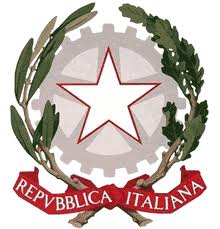 MINISTERO DELLA CULTURABIBLIOTECA NAZIONALE UNIVERSITARIA DI TORINOMODULO PRENOTAZIONE PRESTITO DIRETTORICHIEDENTE:COGNOME – NOME: ___________________________________________________________INDIRIZZO. __________________________________________________________________TELEFONO: __________________________________________________________________E-MAIL: _____________________________________________________________________OPERE RICHIESTE:AUTORE:____________________________________________________________________TITOLO: ____________________________________________________________________COLLOCAZIONE: ______________________________________________________________LUOGO E ANNO DI EDIZIONE: ____________________________________________________ AUTORE:____________________________________________________________________TITOLO: ____________________________________________________________________COLLOCAZIONE: ______________________________________________________________LUOGO E ANNO DI EDIZIONE: ____________________________________________________ Data, __________________Ai sensi e per gli effetti di cui di cui al Regolamento (EU) 2016/679 (Regolamento Generale sulla Protezione dei Dati -GDPR) e delle disposizioni del D.Lgs. 196/2003 (Codice in materia di protezione dei dati personali), così come modificato dal D.Lgs. 101/2018, i dati personali forniti saranno trattati, anche con strumenti informatici, esclusivamente nell’ambito del procedimento per il quale la presente richiesta viene effettuata, adottando le misure idonee a garantirne la sicurezza e la riservatezza, nel rispetto della normativa sopra richiamata.DA INSERIRE NELL P. PRESTITO DIRETTO